Twee puntladingen, q en Q, zijn gescheiden ten opzichte van elkaar opgesteld zoals is weergegeven in figuur 5. Bepaal het elektrisch potentiaalverschil tussen de punten X en Y. NB: 1/4πε0 = 9,0 x 109 Nm2C-2; de potentiaal in een punt op een afstand r van een lading q wordt gegeven door : V=  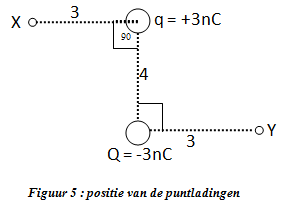 8,4 V7,2 V6,0 V0,0 VAntwoord: B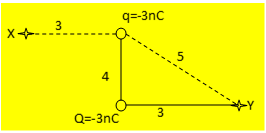 Invullen: k, q, Q, rqX, rQX, rqY en rQy VX-VY = 7,2 V